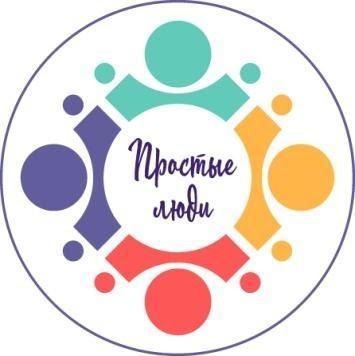 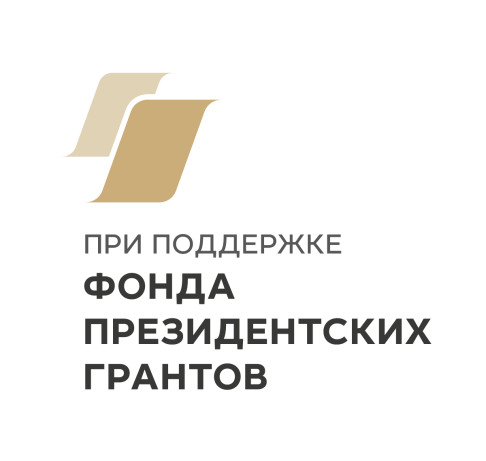 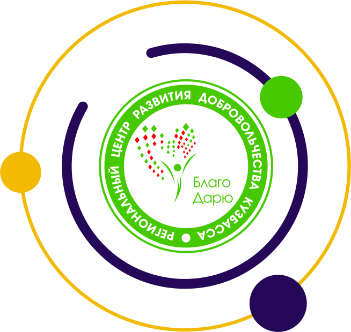 Программа семинара «Волонтёрство в психоневрологических интернатах»Дата проведения: 09.12.2020Место проведения: г. Юрга, ул. Кирова, д.2309:00 – 10:00Регистрация участниковРегистрация участников10:00 – 10:30Приветствие. Знакомство. Прояснение ожиданий.Кто такой волонтёр. Основные направления добровольчества в России и в Кузбассе.Dobro.ru - главный волонтёрский интернет-ресурс страныДоня Анастасия Владимировна, главный специалист Регионального центра развития добровольчества «БлагоДарю»10:00 – 10:30Приветствие. Знакомство. Прояснение ожиданий.Кто такой волонтёр. Основные направления добровольчества в России и в Кузбассе.Dobro.ru - главный волонтёрский интернет-ресурс страныДоня Анастасия Владимировна, главный специалист Регионального центра развития добровольчества «БлагоДарю»10:30 – 10:45Социальное волонтёрство. Введение в проект «Простые люди».Холодок Елена Александровна, главный специалист Регионального центра развития добровольчества «БлагоДарю»10:45 – 11:00Кофе-брейк Кофе-брейк 11:00 – 13:00Зачем нужны волонтеры в психоневрологических интернатах (ПНИ) и что они могут там делать?Машкова Лариса Юрьевна. Председатель правления Кемеровской городской общественной организации  помощи детям и взрослым с нарушениями развития аутистического спектра «Интеграция» 13:00 – 14:00Обед Обед 14:00 – 14:40Особенности организации деятельности детского дома-интерната для умственно отсталых детей (ДДИ) и взаимодействия с добровольцами и  организаторами добровольческой деятельностиКузьмичева Светлана Николаевна. Директор ГБУ «Юргинский детский дом-интернат для умственно отсталых детей»14:40 – 16:00Практическая работа. Подготовка он-лайн мероприятия с ДДИХолодок Елена Александровна, главный специалист Регионального центра развития добровольчества «БлагоДарю»16:00 – 16:30Он-лайн встреча с детьми, проживающими в ДДИХолодок Елена Александровна, главный специалист Регионального центра развития добровольчества «БлагоДарю»16:30 – 17:00«Обратная связь» с участниками он-лайн мероприятия. Планирование он-лайн встреч с ПНИ, ДДИ.Подведение итогов.Холодок Елена Александровна, главный специалист Регионального центра развития добровольчества «БлагоДарю»